8th Grade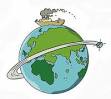 Advanced Vocabulary 5errwandererraticerratumerroneousLatinsinewithoutsine diesinecuresine qua nonLatinlingutonguelinguistlanguagebilingualLatinmotmovedemoteemotioncommotionLatinnavshipnavigatenavalunnavigableLatinundwaveundulateinundateundulationLatinflectbendgenuflectinflectiondeflectLatincoroncrowncoronationcoronarycoronaLatinaurgoldaureateauricauriferousLatinliterletterliteraturepreliterateliteratiLatinratthinkrationalratiocinateirrationalLatinsisconditionosmosiscatharsissymbiosisGreek